Via Tancredo Marchini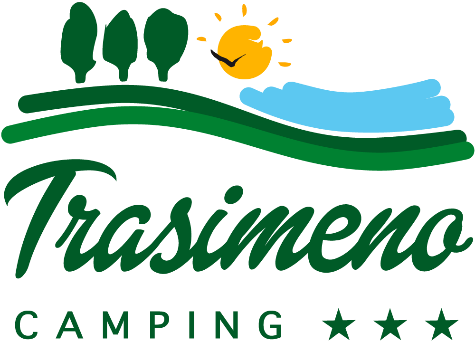 06065 Passignano sul Trasimeno (PG)Tel. +39 075/828321 – +39 348/5113430Web: www.camping-trasimeno.itEmail: info@camping-trasimeno.it LISTINO PREZZI CAMPING 2021                                                    SPECIAL PRICE from 01/05 to 05/07 and from 25/08 to 03/10                                                    With ACSI – ADAC/ANWB – CKC cards 2020 = € 20,00 + € 2,00                                                    Tax for separate waste collection -  (per raccolta differenziata)                                   Discount 10% Members of  DCU and CCI Card -  Sconto 10% con Tessera Plein Air                                                          The offers are not cumulative - Offerte non cumulabili               01/05 – 05/0725/08 – 03/1006/07 -24/08Adulti (da 10 anni)Adults (from 10 years old)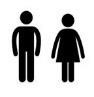 € 7,00€ 10,00Bambini sotto i 3 anniChildren under 3 years3 years years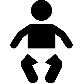 GratisGratisBambini 3-9 anniChildren 3-9 years old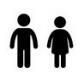 € 5,50€ 7,00PIAZZOLA “M” da 70 a 98 mq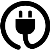 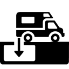 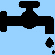 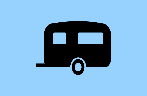 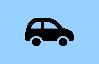 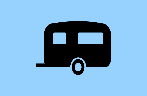 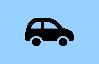 o or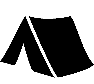 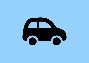 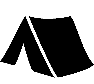 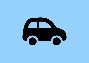 o or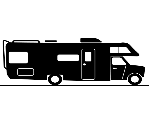 € 13,00€ 17,00PIAZZOLA “L” da 100 a 125mq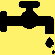 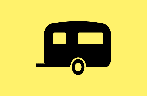 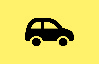 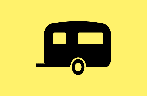 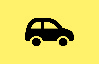 o or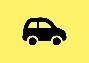 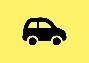 o or€ 15,00€ 19,00PIAZZOLA “XL” > 125 mq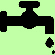 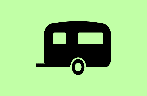 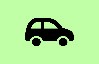 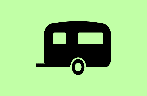 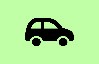 o or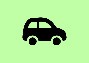 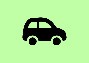 o or€ 17,00€ 20,00Noleggio frigorifero (da prenotare in anticipo previa disponibilità)Rental fridge (must be booked in advance, upon availability)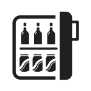 € 5,00€ 7,00Bagno privatoPrivate bathroom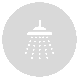 € 6,00€ 8,00Cane - Dog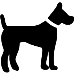 € 2,00€ 2,00Supplemento per piazzola fronte lagoSupplement for lake-view pitch 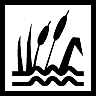 € 5,00€ 6,00